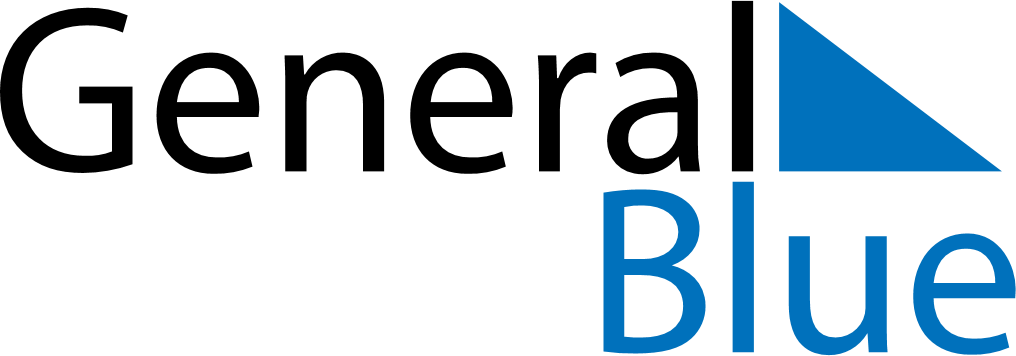 September 2024September 2024September 2024September 2024TogoTogoTogoMondayTuesdayWednesdayThursdayFridaySaturdaySaturdaySunday1234567789101112131414151617181920212122Birthday of Muhammad (Mawlid)232425262728282930